Humanities PGR Research Activity Award Please read through the information below before completing your application.Applications will be considered for a discipline activity (up to £300) or an inter-disciplinary activity (up to £500).  Please note; this award is to assist with the holding of an event and is not additional funding to assist with personal research costs.Applications can be submitted on an individual basis or as part of a committee.Applications must be accompanied with a budget.  (A template is attached with the application).Relevant dates and deadlines for applications can be found in the table below.The event must be completed by the 31st July 2017.Awards will normally be made to those in Years one to three of study, but applications from students on continuation status will also be considered.If successful in receiving funding, you will be required to submit a short summary of the event after it has taken place and return this the Humanities Graduate School.Completed applications will be judged by a panel and should be sent to Cathryn Baker (Room J, East Wing, Queens Building, humanities-gradschool@exeter.ac.uk)Please contact Cathryn Baker (humanities-gradschool@exeter.ac.uk) in the Graduate School with any questions relating to the award.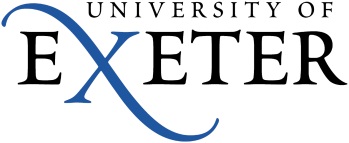 Application 2016-17Date Application Received:Application deadlinePanel MeetingRound 1Monday 28th November 2016TbcRound 2Friday 10th March 2017TbcLead Applicants NameDisciplineType of ActivityDiscipline/College Wide (please circle)Event NameApproximate date for eventOutline of the activity (250 words max) please briefly describe the event, including its aims and objectives.Who is the target audience for the proposed eventHow might this activity benefit attendeesEstimated Total Cost (please include a budget with your application)Details of any additional funding sources (if costs are more than the maximums noted above):